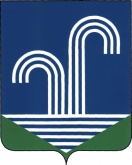 АДМИНИСТРАЦИЯ БРАТКОВСКОГО СЕЛЬСКОГО ПОСЕЛЕНИЯКОРЕНОВСКОГО РАЙОНАРАСПОРЯЖЕНИЕот 27 января 2020 года					                                                       № 4-р с.БратковскоеО назначении ответственного лица за реализацию мероприятий по восстановлению (ремонту и благоустройству) воинских захоронений на территории Братковского сельского поселения Кореновского районаВ соответствии с Законом Российской Федерации от 14 января 1993 года № 4292-1 «Об увековечении памяти погибших при защите Отечества», Постановлением Законодательного Собрания Краснодарского края от 28 декабря 2011 года № 2987-П «Об организации работы органов местного самоуправления муниципальных образований Краснодарского края по сохранению объектов военной истории», в связи с подготовкой к празднованию 75-ой годовщины Победы в Великой Отечественной войне:2. Назначить Котлярова Сергея Александровича – директора муниципального казенного учреждения «Услуга» Братковского сельского поселения Кореновского района, ответственным лицом за реализацию мероприятий по восстановлению (ремонту и благоустройству) воинских захоронений на территории Братковского сельского поселения Кореновского района. 2. Контроль над выполнением настоящего распоряжения оставляю за собой.	3. Распоряжение вступает в силу со дня его подписания.ГлаваБратковского сельского поселенияКореновского района                                                                    А.В. Демченко